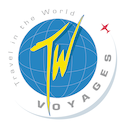 TRESORS SAOUDIENSRiyadh - Hail - Al Ula - Jeddah
10 jours / 9 nuits
Résumé de l'itinérairePrixA partir de 4 295€ par personneCalendrier des départs 2023-2024 :27 Octobre 2317 Novembre 2326 Janvier 2423 Février 24Circuit regroupé en pension complèteInclus Le transport aérien international sur compagnie régulière au départ de Paris et/ou province,La franchise bagage,Les taxes aéroport et surcharges carburant (révisables),L’accueil et l’assistance de notre représentant sur place,Les transferts aéroport/hôtel/aéroport,Les billets de train Riyad/Ha'Il & Médine/Djeddah en 2nde classe,L’hébergement sur la base d’une chambre double en hôtels de catégorie standard,Les petits déjeuners,Les repas mentionnés au programme,Le transport en autocar privé climatisé,Les services d'un guide accompagnateur francophone pendant le circuit,Les excursions, visites et entrées mentionnées au programme,Le carnet de voyage.Non Inclus Les repas libres,Les boissons,Les excursions, visites et entrées non mentionnées au programme,Les pourboires aux chauffeurs et accompagnateurs,Les dépenses personnelles,Les frais de visas et d’obtention,Le port des bagages,Les assurances,Toute éventuelle variation du taux de change et/ou des taxes,Et plus généralement, tout ce qui n’est pas mentionné dans «Inclus».  Jour 1: 	Voyage de nuit 	Votre journée Envol à destination de Riyad. Nuit et prestations à bord.Jour 2: 	Centro Olaya by Rotana, Riyadh 	Votre journée Accueil à l’aéroport par notre équipe et transfert à l’hôtel.Nuit à Riyad.Jour 3: 	Centro Olaya by Rotana, Riyadh 	Votre journée Petit déjeuner. Bienvenue à Riyad - « le jardin », capitale de l’Arabie Saoudite. La découverte de ce vaste pays débutera par le musée National dont les collections retracent l’histoire du pays d’avant sa création jusqu’au début du XXe siècle. Non loin se trouve le palais Al Murabba, dernière résidence du fondateur de l’Arabie Saoudite Abdelaziz Al-Aziz. Puis nous rejoindrons le fort Al Masmak, datant de la fin du XIXe siècle. Situé au cœur de l’ancienne ville, cette forteresse en pisé, dont la couleur et les courbes rappellent celles des dunes du désert, est composée de quatre miradors ainsi que d’une mosquée et d’un puits d’eau. Déjeuner au restaurant. L'après-midi, visite de Diriyah et son centre historique Al-Turaif, berceau de la dynastie Al Saoud et inscrit au patrimoine mondial de l’UNESCO. Déambulation dans les ruelles de cette petite ville de style architectural et ornemental traditionnel nejdi, en brique d’argile crue, ancienne étape sur la route des marchands et des pèlerins d’Afrique, d’Europe et d’Asie. Dîner et nuit à Riyad.Jour 4: 	Golden Tulip Hail, Hail 	Votre journée Petit déjeuner. Le matin, transfert à la gare, où nous prendrons le train pour Ha'Il (durée du trajet env 4h30). Arrivée à Ha'Il en début d'après-midi. Déjeuner au restaurant. Avec sa situation géographie et ses nombreux puits, Ha’Il était autrefois capitale du désert arabique, et, à ce titre, protégée par trois forteresses. Nous pourrons observer l'une deux d’entre elles : la forteresse A’arif (visite extérieure), la plus ancienne située sur un promontoire rocheux avec une vue remarquable sur la ville. Dîner et nuit à Ha’Il.Jour 5: 	Sahary Al-Ula Resort, Al Ula 	Votre journée Petit déjeuner. Le matin visite de Jubbah, site rupestre emblématique du pays inscrit au patrimoine mondial de l’UNESCO. En effet, les gravures rupestres sont datées entre 7000 et 9000 ans, représentent entre autres des figures animales et humaines, mais également des armes et des tenues vestimentaires de l’époque. Déjeuner au restaurant. L'après-midi, route vers AlUla. Dîner et nuit à AlUla.Jour 6: 	Sahary Al-Ula Resort, Al Ula 	Votre journée Petit déjeuner. Ce matin, visite de Dadan (Al-Khuraybah), capitale du royaume de Lihyan (IIe siècle avant J.-C.) érigée au pied d’une falaise creusée de tombeaux de forme carrée, autre étape sur la route des caravanes, mentionnée dans la Bible. Puis visite de Jabal Ikmah, bibliothèque à ciel ouvert où sont visibles des inscriptions dans différentes langues (araméen, dadanique, thamudique et nabatéen). Déjeuner en cours de visite. Dans l’après-midi promenade dans les ruelles de la vieille-ville d’AlUla, abandonnée depuis le début du XXe siècle. Bâties en brique crues, la partie inférieure servait autrefois d’entrepôt et l’étage supérieur d’habitation. Profitez d’une vue panoramique remarquable depuis le fort de Musa Ibn Nusayr. Puis nous ferons une halte à Jabal al-Fil, le rocher Elephant, pour le coucher du soleil. Dîner et nuit à AlUla.Jour 7: 	Sahary Al-Ula Resort, Al Ula 	Votre journée Petit déjeuner. Ce matin, nous monterons au belvédère du Harrat, d'où nous observerons une belle vue sur l'oasis. Puis découverte de Maraya.Déjeuner au restaurant. L'après-midi sera dédiée à la visite de Madaîn Salih (Hégra). Premier site saoudien inscrit au patrimoine mondial de l’UNESCO pour sa « valeur universelle exceptionnelle », l’antique Hégra est une cité majeure de la civilisation nabatéenne en continuité de Pétra en Jordanie, et qui s’étend sur une vingtaine de kilomètres. Le site, remarquablement conservé, abrite un patrimoine funéraire exceptionnel creusé dans la roche, dont l’architecture n’est pas sans rappeler le style hellénistique, romain ou encore oriental. Dîner et nuit à AlUla.Jour 8: 	Centro Salama by Rotana Jeddah, Jeddah 	Votre journée Petit déjeuner. Ce matin, départ pour la visite de l'oasis de Khaybar, à mi-chemin entre AlUla et Médine. Au V. siècle après J.C., une bataille historique opposera Mahomet et des tribus juives qui essuieront une défaite. Mais son histoire remonte bien au-delà. Sa forteresse, étape essentielle sur la route de l'encens, était déjà évoquée dans les textes qui relatent sa conquête par le roi babylonien Nabonide. Des fouilles archéologiques se poursuivent dans la région pour mettre en lumière l'Histoire de cette étape tout aussi naturelle, nichée au coeur d'un champ volcanique. Déjeuner en cours de de visite. L'après-midi route vers Médine. Après un tour de ville de la seconde ville sainte de l'Islam après la Mecque, transfert à la gare où nous prendrons le train (environ 2h de trajet) pour rejoindre Djeddah. Dîner et nuit à Djeddah.Jour 9: 	Centro Salama by Rotana Jeddah, Jeddah 	Votre journée Petit déjeuner. Capitale économique du pays et la ville la plus dynamique du pays, avec son grand port sur la mer Rouge, Djeddah est la porte d’entrée maritime vers la Mecque. Visite du musée Tayebat qui abrite une grande collection d’objets d’arts retraçant l’histoire des différentes époques du royaume. La journée se poursuivra par un tour de ville panoramique. Nous longerons la corniche, fréquentée par la population saoudienne avec ses restaurants et ses aires de pique-nique : la mosquée flottante Al Rahman (visite extérieure) a été construite sur l’eau, si bien qu’en marée haute elle semble flotter ; la fontaine du roi Fahd, quant à elle, est dotée du jet d’eau le plus haut du monde visible depuis toute la ville. Déjeuner au restaurant. L’après-midi sera dédiée à la visite de la vieille-ville historique, inscrite au patrimoine mondial de l’UNESCO : Al-Balad. Datant du début du VIIe siècle, le quartier a préservé son architecture d’époque. Les bâtiments traditionnels sont construits en pierre de corail, et leur fenêtre / balcon en bois. Visite de l’intérieur de l’une de maisons. Puis temps libre pour flâner dans ses ruelles, prendre un thé, faire vos derniers achats avant le retour. Dîner et nuit à Djeddah.Jour 10: 	Fin de l'itinéraire 	Votre journée Petit déjeuner. Transfert vers l’aéroport de Djeddah, assistance aux formalités d’enregistrement et envol à destination de la France.Conditions GénéralesTW Voyages Conditions GénéralesGENERALITES : Cette offre, si elle n'est pas assortie d'une option, ne garantit en aucun cas les disponibilités et ne constitue pas une réservation.Lors de la réservation et en fonction des disponibilités, des alternatives aériennes et/ou terrestres sélectionnées par nos soins, pourront vous être proposées.Les tarifs sont susceptibles d'être révisés en fonction de l'évolution des disponibilités aériennes, hôtelières, des taux de changes monétaires  et du prix du carburant.Contre valeurs au 12 Janvier 2023 : 1USD = 0,923€, 1CAD = 0,69€, 1AUD = 0,619€, 1ZAR = 0,0549€, 1THB = 0,0278€ et 1JPY = 0,0071€.Jet Cif Brent au 12 Janvier 2023 : 75,40€.Aucune assurance n'est incluse dans nos prix.Nous vous prions de bien vouloir prendre connaissance de nos conditions générales et particulières de vente :https://www.tw-voyages.com/photo/img/CGV/CONDITIONSDEVENTEPRODUCTIONTW.pdf?time=1614951951984AERIEN : Les horaires sont communiqués sous réserve de modification sans préavis par la compagnie aérienne.Une fois émis, les billets sont non modifiables, non remboursables.Nous ne nous chargeons pas de l'attribution des sièges à bord. Ce service, qui peut être gratuit ou payant, est proposé directement par les compagnies aériennes.Les taxes d'aéroport et surcharges carburant sont communiquées à la date du devis. En cas d'augmentation avant l'émission des billets, ces dernières seront intégralement répercutées.Le nom indiqué sur le billet d'avion doit correspondre exactement à celui mentionné sur le document d'identité (Passeport ou Carte Nationale d'Identité). Nous déclinons toute responsabilité en cas de mauvaise communication des informations.TERRESTRE : De manière générale, les chambres sont équipées d’un ou deux lits. Nous ne garantissons pas le nombre de lits par chambre, ni leur situation dans l’établissement ou les unes par rapport aux autres. L’attribution restant à l’entière appréciation des hôteliers. Pour des raisons de sécurité, la présence d’au moins un adulte responsable par chambre est demandée.Il n’existe pas de classification hôtelière internationale. Le système d’étoile est purement français. Notre classification sous forme d’étoiles est donc basée sur les prestations offertes ainsi que sur l’appréciation de notre service qualité.  Descriptif des hôtels et photos non contractuels.FORMALITES : De façon générale, ce voyage n’est pas adapté aux personnes à mobilité réduite.Formalités de police et de santé : pour la sécurité de tous, pensez à vérifier les formalités administratives, de santé et de police à cette adresse : https://www.diplomatie.gouv.fr/fr/conseils-aux-voyageurs/Pour les ressortissants étrangers : se rapprocher du consulat concerné.Les formalités sanitaires restent sous l'entière responsabilité du client.Tous les documents nécessaires à la réalisation de ce voyage (billets, horaires, vouchers, contacts des prestataires de service sur place etc) seront fournis dans le carnet de voyages.Nous conseillons aux voyageurs de consulter, jusqu’au jour du départ, les sites : https://www.pasteur.fr/frhttps://www.diplomatie.gouv.fr/fr/conseils-aux-voyageurs/Et s’inscrire sur le site Ariane : https://pastel.diplomatie.gouv.fr/fildariane/dyn/public/login.htmlS.A.S. W.W. Voyages - AU CAPITAL DE 40 000 EUROS - SIEGE SOCIAL ZA LA VERDIERE II - 13880 VELAUX - R.C. 93 B 135 – NAF 7911Z – SIRET 390 341 105 00018 - LICENCE N° LI 013.000.005 – AGREMENT TOURISME N° IM013100023 ATOUT FRANCE - RCP AN 455 185 GENERALI 7 BD HAUSSMANN 75009 PARIS – CAUTION 643 300 EUROS APS 15 AVENUE CARNOT 75017 PARIS – N° TVA INTERCOMMUNAUTAIRE : FR 42390341105HébergementDestinationDuréeVoyage de nuit1 nuitCentro Olaya by RotanaRiyadh2 nuitsGolden Tulip HailHail1 nuitSahary Al-Ula ResortAl Ula3 nuitsCentro Salama by Rotana JeddahJeddah2 nuits